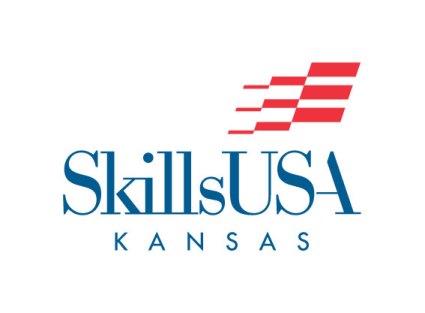 This application is for instructors who desire to serve on the SkillsUSA Kansas Board of Directors.Qualifications: Professional Paid Member for 3 years or more.Must be active paid member in local chapter of good standing (At least 7 members and 1 professional member and no outstanding invoices to the State Office.) Must be willing to serve and support the SkillsUSA Kansas mission and vision of the organizationRequired if elected: Elected board members are expected to attend the following meetings:September: 	Advisor WorkshopNovember:	Fall Board of Directors MeetingMarch:		Spring Board of Directors Meeting April: 		All board members are expected to support and assist with the State ConferenceJuly/August:	Summer Board of Directors MeetingRequired if elected: To serve in supporting all SkillsUSA Kansas annual events	September:	District meeting in region	October:	Fall Leadership Conference	February:	District Kansas Championship Conference	March:		Contest Chair Luncheon	April: 		Kansas State Championship Conference	June: 		National Leadership Skills Conference (If your school is participating)If any elected board member misses 3 meetings throughout a year, their position will become annulled. Applicants Name:      	Name of High School/College:      	*SkillsUSA Kansas District #     	Applicant’s occupational title:      	Number of years at current High School/College:      	Professional Paid Member for how many years:      	How many student members in local chapter:      	How many professional members in local chapter:      	Describe the local chapters “Program of Work”:      	Local chapter in good standing with State:  YES	 NO  		If no, why:      To help understand a little about the applicant, please describe your position and the support you actively engage in with the SkillsUSA Kansas organization:Describe your position and support in the local chapter:      Describe your position and support at the District level:      Describe your position and support at the State level:      Describe your position and support at the National level:      Describe why you are running for a position on the Kansas Foundation Board of Directors:      Signature of Applicant: _______________________________Signature of High School/College Administrator: ______________________________________Submit Completed Application to: bwarren@ksde.org by March 1. The SkillsUSA Director and the Kansas Foundation Board of Directors will:Review and verify applicant qualify to serve as SkillsUSA Kansas Board of Director.Complete district candidate applications will be presented to the Kansas Professional Membership Delegation for election. Candidates will be expected to give a 5-minute presentation/speech at the Annual Advisor Workshop where elections are held. *SkillsUSA Kansas DistrictsDistrict #1: Northwest (NW)District #2: North Central (NC)District #3: Northeast (NE)District #4: Wichita (W)District #5: Southwest (SW)District #6: South Central (SC)District #7: Southeast (SE)